ForewordThe role of the Radiocommunication Sector is to ensure the rational, equitable, efficient and economical use of the radio-frequency spectrum by all radiocommunication services, including satellite services, and carry out studies without limit of frequency range on the basis of which Recommendations are adopted.The regulatory and policy functions of the Radiocommunication Sector are performed by World and Regional Radiocommunication Conferences and Radiocommunication Assemblies supported by Study Groups.Policy on Intellectual Property Right (IPR)ITU-R policy on IPR is described in the Common Patent Policy for ITU-T/ITU-R/ISO/IEC referenced in Resolution ITU-R 1. Forms to be used for the submission of patent statements and licensing declarations by patent holders are available from http://www.itu.int/ITU-R/go/patents/en where the Guidelines for Implementation of the Common Patent Policy for ITU-T/ITU-R/ISO/IEC and the ITU-R patent information database can also be found. Electronic Publication, 2019 ITU 2019All rights reserved. No part of this publication may be reproduced, by any means whatsoever, without written permission of ITU.RECOMMENDATION  ITU-R  S.2131-0Method for the determination of performance objectives for satellite hypothetical reference digital paths using adaptive coding and modulation(Questions ITU-R 275 and ITU-R 277-1/4)(2019)ScopeThe use of adaptive coding and modulation (ACM) allows maintaining a satellite connection in spite of degradation due to propagation but at lower throughput rates. This Recommendation provides a method for determining the performance objectives for satellite communication systems using ACM.KeywordsAdaptive coding and modulation; performance objectives; satellite communicationsAbbreviations/GlossaryACM	Adaptive coding and modulationBBER 	Background block error rateBEP	Bit error probabilityBER	Bit error ratioDVB	Digital video broadcastingDVB-S2	Second generation digital video broadcasting via satelliteDVB-S2X	Extension of second generation digital video broadcasting via satelliteEB	Errored blockES	Errored secondETSI	European telecommunications standards instituteFER	Frame error rateHRDP	Hypothetical reference digital pathHRX	Hypothetical reference connectionMODCOD	Modulation and codingMPEG	Moving picture experts groupPER	Packet error ratioQEF	Quasi error freeSES	Severely errored secondSNR	Signal to noise ratioTDM 	Time division multiplexTDMA	Time division multiple accessC/N	Carrier to noise ratio Es/N0 	Symbol energy to noise spectral density ratio 	Spectral efficiency in bit/s/Hztotal	Percent degraded throughputRelated ITU Recommendations, Reports Recommendation ITU-R S.614-4	Allowable error performance for a satellite hypothetical reference digital path in the fixed-satellite service operating below 15 GHz when forming part of an international connection in an integrated services digital networkRecommendation ITU-R S.1061-1	Utilization of fade countermeasure strategies and techniques in the fixed-satellite serviceRecommendation ITU-R S.1062-4	Allowable error performance for a satellite hypothetical reference digital path operating below 15 GHzRecommendation ITU-T G.826	End-to-end error performance parameters and objectives for international, constant bit-rate digital paths and connectionsRecommendation ITU-R S.1878-0	Multi-carrier based transmission techniques for satellite systemsRecommendation ITU-R S.2099-0	Allowable short-term error performance for a satellite hypothetical reference digital pathReport ITU-R S.2173-1	Multi-carrier based transmission techniques for satellite systemsThe ITU Radiocommunication Assembly,consideringa)	that adoption of ACM and power amplifier linearization has led to improved satellite efficiency and transmission performance;b)	that satellite systems utilizing ACM techniques will adapt to degraded conditions by reducing overall throughput and are, therefore, no longer provide constant bit rate services;c)	that satellite link performance must be sufficient to allow compliance with overall end-to-end performance objectives and end-user requirements;d)	that in defining error performance criteria, it is necessary to take into account all foreseeable error-inducing mechanisms, especially time-varying propagation conditions and interference,notinga)	that long-term error performance objectives have been provided in Recommendations ITU-R S.614 and ITU-R S.1062;b)	that the definition of the short-term in satellite communications and information on the short-term performance objectives have been provided in Recommendation ITU-R S.2099;c)	that information on adaptive transmission and power control techniques which can be used to counteract time-varying attenuation has been provided in Recommendation ITU-R S.1061, Recommendation ITU-R S.1878, and Report ITU-R S.2173;d)	that the satellite link impairments are caused by degraded propagation, which can be characterized using the models given in Recommendations ITU-R P.618-13 and ITU-R P.1623-1, and these propagation Recommendations are applicable up to 51.4 GHz,recommends1	that satellite systems using ACM should be designed to meet the performance objectives given by either the packet error ratio (PER) or the spectral efficiency (bit/s/Hz) as a function of C/N;2	that the following Notes should be regarded as part of this Recommendation. NOTE 1 – In the case of using PER, the values given in Table 3 of § 2.2 of the Annex should be used. NOTE 2 – In the case of using performance objectives given in terms of spectral efficiency, the spectral efficiency, measured at the operating  value in dB, is assumed to be no less than 
( − 1.0), where  is the carrier-to-noise ratio (C/N) in dB, and () is the spectral efficiency in bit/s/Hz as a function of  defined in § 2.3 of the Annex.NOTE 3 – It was assumed that the system is able to accommodate a 1 dB reduction in C/N, during a 1-second interval when changing modulation and coding (MODCOD) state. This corresponds to about a 10% reduction in spectral efficiency (throughput or capacity) over a nonlinear satellite link. This decrease in C/N may be due to any source of external noise and rain fading.  NOTE 4 –It should be noted that the time-average of the throughput does not give any information on the performance of a link for a particular percentage of time of any year. Therefore, the degradation of the throughput at particular percentages of time is a potential metric that may need to be considered in an overall assessment of the performance of a link using ACM. It may be further noted that the degradation of throughput at certain percentages of time is an intermediate value of the above mentioned average, and further that all technical studies exploring the average performance of an ACM link contain the data relevant for assessing this potential performance objective.Annex

Example method for the determination of performance objectives for satellite hypothetical reference digital paths using adaptive coding and modulation1	BackgroundExisting error performance and availability Recommendations were created while recognizing the satellite link impairments caused by degraded propagation, which can be characterized using the models given in Recommendations ITU-R P.618-13 and ITU-R P.1623-1. The studies conducted by Study Group 3 have indicated that these propagation Recommendations are applicable up to 51.4 GHz, but there are no Recommendations for slant paths using frequencies above 52 GHz. In light of this information, the existing error performance and availability Recommendations, apply on Hypothetical Reference Digital Paths (HRDPs) up to 52 GHz.The development and adoption of adaptive coding and modulation (ACM) and power amplifier linearization techniques by satellite equipment manufacturers and operators has led to improved satellite efficiency and transmission performance. The use of ACM allows maintaining a satellite HRDP in spite of degraded propagation but at lower throughput rates. The application of ACM techniques to satellite transmission systems is covered in Report ITU-R S.2173 and § 2 of Annex 1 to Recommendation ITU-R S.2099.1.1	Performance objectives for constant bit rate HRDPsRecommendation ITU-R S.1062 gives performance objectives for satellite HRDPs providing constant bit rate services. These connections typified satellite traffic in the early 1990s, before the proliferation of fiber-optic, undersea cables. Recommendation ITU-R S.1062 was based on the requirements given in Recommendation ITU-T G.826. These requirements are given in terms of errored blocks as opposed to individual bit errors. Recommendation ITU-T G.826 defines performance objectives in terms of background block error rate (BBER) with a value of 2 × 10−4 to 1 × 10−4 depending on the service rate, up to, 3.5 Gbit/s, and this BBER is measured only during available time. Table 1 of Recommendation ITU-T G.826 is partly reproduced below as Table 1 for reference.TABLE 1End-to-end error performance objectives for a 27 500 km International digital HRX or HRDP defined in Recommendation ITU-T G.826In communication transport systems operating at any bit rate covered by Recommendation ITUT G.826, either above or below the primary rate, independent of the actual distance spanned, a satellite hop in the international portion receives a 35% allocation of all the end-to-end objectives. If a satellite link provides a national portion then it receives an allocation of 42% of all the end-to-end objectives. For example, a BBER objective of 2 × 10−4 is changed to 2 × 10−4 × 0.35 = 0.7 × 10−4 for international connection, while it is changed to 2 × 10−4 × 0.42 = 0.84 × 10−4 for a national connection. If a satellite provides the complete path or connection from end-to-end then the objectives in Table 1 would apply.The size of a block is also defined depending on the service bit rate. Considering this aspect, Recommendation ITU-R S.1062 defines the performance objectives in terms of BEP/, where BEP is bit error probability and  is the number of errors per burst. The following is an example of the performance objectives defined for the satellite system operating up to and including 155 Mbit/s.TABLE 2Performance objectives defined in Recommendation ITU-R S.1062It must be recognized that this type of satellite connection was for a high-rate permanent connection used to provide a high capacity intercontinental link carrying primarily telephony or low-rate data traffic. These links were most often routed through large earth stations that operated in the 6/4 GHz bands, where the propagation disturbances are very small. Currently, two-way satellite connections mainly carry Internet traffic. The connections are typically asymmetrical having a hub station transmitting high bit rate streams that can use time division multiplex (TDM) or time division multiple access (TDMA) techniques. The subscriber stations transmit at rate much lower than the hub station and have a low duty cycle. These are the type of systems that will utilize higher frequency links and, to do this effectively, will rely on ACM in order to achieve reliable throughput with high spectral efficiency. At the higher frequencies above 20 GHz, propagation disturbances are far more significant than in the 6/4 GHz bands. 1.2	Experimental results of dynamic rain fading characteristicsIt was reported that average fading slope estimated from a Ku band satellite system was 0.24 dB/s. Figure 1 shows fading slope statistics measured on a Ka band satellite communication system in Korea (Rep. of). In Fig. 1, A is the depth of the rain fade in dB, and A is the slope of fading in dB/s,  is the average of A and the Figure shows that the average fading slope is less than 1 dB across the all fading ranges. An experimental study using the DVB-S2 test-bed with ACM over a satellite link reported, in § E.3 of DVB Document A171-1, that the maximum fade slope corresponding to heavy rain events at Ka band does not normally exceed 0.5 dB/s, thus, a 1 s ACM loop updating time is usually considered achievable. The experimental results shown here are for a Ka-band system.  In addition, in order to limit the number of modulation and coding (MODCOD) changes, a nominal offset of 0.3 dB, considering the typical step size between adjacent MODCOD levels for DVB-S2 has been added on the up threshold compared to the down threshold, resulting in a hysteresis effect. Figure 1Average fading slope in a Ka band satellite system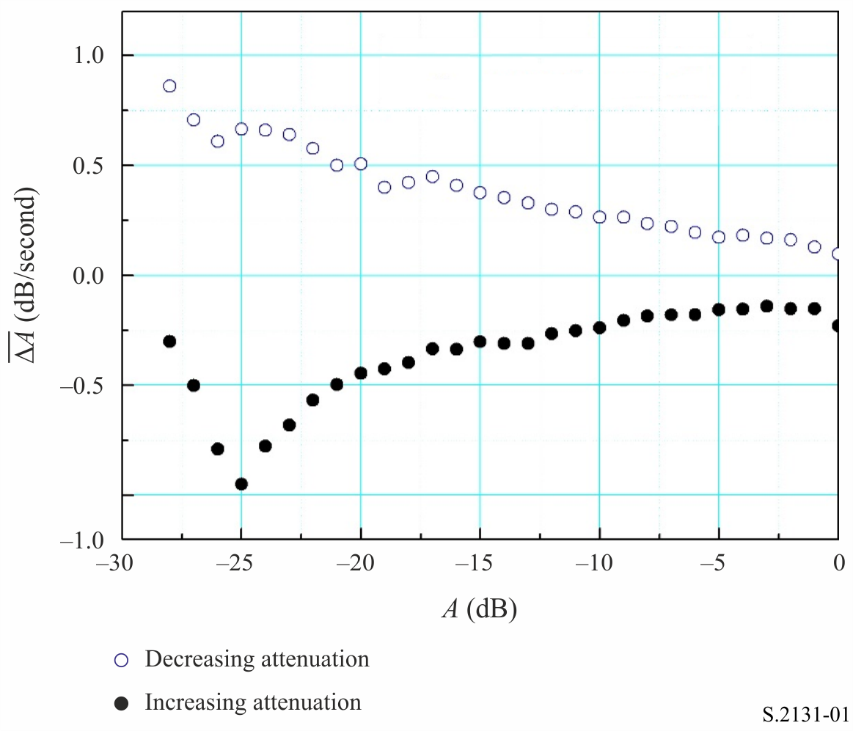 2	Applicable performance parameters2.1	The need for new performance objectives for variable bit rate HRDPs The existing error performance Recommendations (e.g. Recommendation ITU-R S.1062-4) cover constant bit rate HRDPs and are, thus, not applicable to systems utilizing ACM techniques. An important aspect of ACM is that the BER characteristics of the various MODCOD modes exhibit a rapid decrease in BER with respect to C/N, where N is the total noise in the link, including thermal noise and interference. The C/N difference between an operating BER of, say, 1 × 10-8 and a very degraded BER of 1 × 10−3 is approximately 0.25 dB, for a given MODCOD state. Many modern satellite system performances are specified in terms of packet error rate (PER) by considering packet-based transmissions, and PER characteristics exhibit almost the same rapid decrease in behavior as in the BER. This behavior implies that satellite performance in terms of PER as a function of time is not relevant to satellite systems utilizing ACM techniques as such systems will adapt to degraded conditions by reducing overall throughput and are, therefore, no longer constant bit rate systems. The concept of measuring performance of satellite links employing ACM techniques using average or degraded throughput was explored earlier. The referenced paper considers ACM applications tolerant of a reduction in information rate. The concept of degraded throughput as presented in this Annex can be used to evaluate reduction in information rate. The probability that the PER of a satellite system utilizing ACM will degrade to an unusable level is extremely small until the ACM MODCOD set has depleted its available code alternatives. Therefore, it is no longer necessary to give both an error performance and an availability value to specify satellite HRDP performance. Further, the suitable performance objective would be independent of the channel rate and could be applied to any “nominated” rate utilized. 2.2	Packet error rate The DVB-S2(X) specification defines the quasi-error free (QEF) condition as a packet error rate (PER) of 10−7, with a packet length of 188 bytes corresponding to the length of a MPEG packet. This is also corresponds to a frame error rate (FER) of 10−5, with a frame size of 16 200 or 64 800 bits. Due to the very steep PER or FER curve characteristics, C/N differences between PER of 10−7 and 10−5 are usually not greater than 0.1 dB, regardless of all the MODCOD states. A DVB-S2 modem has been implemented in hardware and demonstrated using with an ACM state change condition of a PER of 10−4. Because of the long round trip time (RTT), the DVB-S2 modem has been designed to change MODCOD state at a QEF condition in advance of this steep PER characteristics. If a frame (or packet) based transmission is made, then the BBER parameter defined in Recommendation ITU-T G.826 can be mapped to FER or PER, because the size of blocks defined in Table 1 may be compatible to the size of a packet or frame. The performance objectives of the satellite system using ACM, then can be specified by modifying the performance objectives in Table 2, and using the PER as shown in Table 3. TABLE 3Performance objectives for a satellite system using ACM in terms of PER2.3	Spectral efficiency as a function of C/NThe channel capacity represented by the Shannon-Hartley bound can provide the spectral efficiency in terms of bit/s/Hz, and this spectral efficiency can be presented as a function of C/N. The spectral efficiency as a function of C/N can be represented as follows in the case of the Shannon-Hartley bound, which is the maximum achievable value. 		() = log2(10/10 + 1)	(1)where  is the spectral efficiency in bit/s/Hz and  is C/N which, in this case, is equivalent to the symbol energy to noise spectral density ratio (Es/N0) in dB. If a system uses ACM with multiple MODCOD modes, () can be derived and the performance objective can be set to maintain () with a certain amount of margin by considering ACM state changes over approximately a 1 s interval. Therefore, one of the performance objectives could be based on the spectral efficiency of the system being no less than ( – 1.0), for a given  value in dB. In order to provide an example of how spectral efficiency can be applied as a performance objective, the characteristics of DVB-S2X are used.Figure 2 compares the spectral efficiency of ACM MODCOD operations of DVB-S2X and DVB-S2 with the Shannon-Hartley bound.Figure 2Spectral efficiency (capacity) comparisons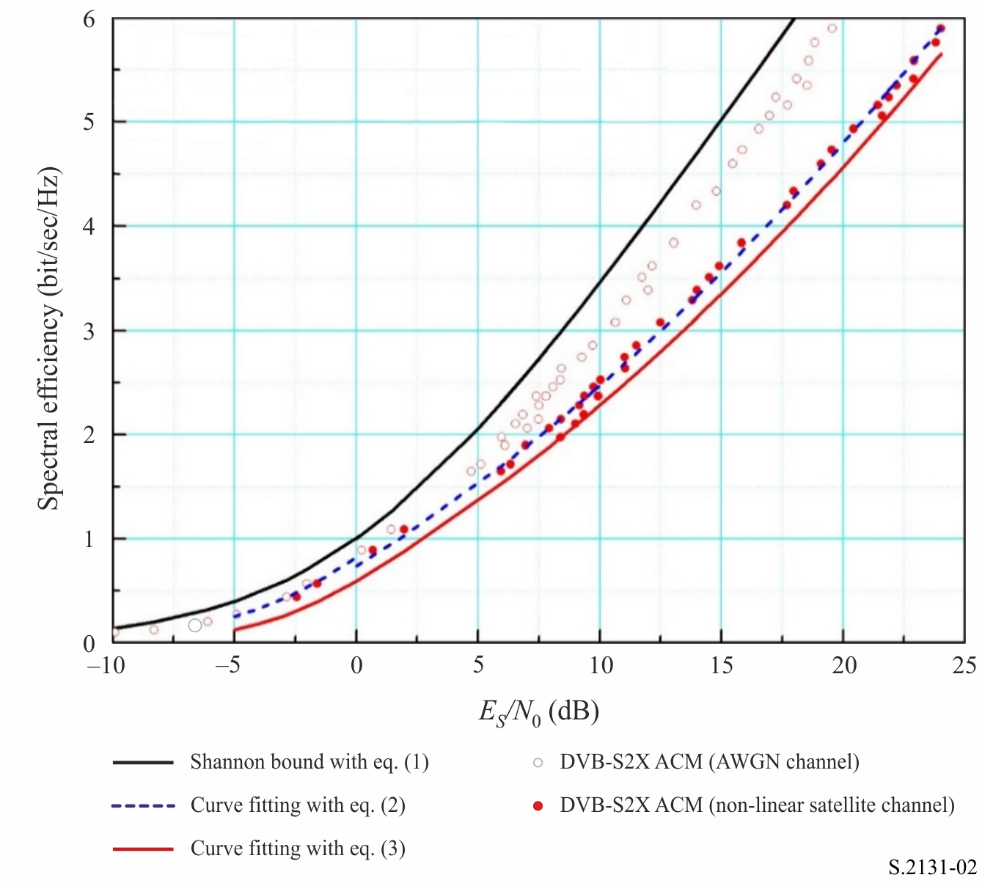 By fitting the spectral efficiency of the DVB-S2X ACM operation over a non-linear satellite channel with two least squared minimum error second order polynomials, the following equations are derived. 		() = 0.8181 + 0.1607 +0.00962 for −5 ≤  < 0			(2)		() = 0.7375 + 0.1433 + 0.0032 for  ≥ 0To obtain an approximate curve fit for the lower portion of the curve, the constant 0.8181 in the portion (−5 ≤  < 0 dB) of the curve was lower by approximately 0.08 to 0.7375 such that the upper and lower part of the curve would align at the same value of  at ES/N0 = 0. It is also worth noting that in Fig. 2, the DVB-S2X (AWGN Channel) points in the lower left portion of the Figure show that the difference between the spectral efficiency for the AWGN channel and the non-linear channel diminishes as the ES/N0 drops below zero. Equation (2), with the constant term modified in the lower portion of the curve may be further modified to reflect the minimum spectral efficiency data series as follows: 		() = 0.5933 + 0.1415 + 0.00962, for −5 ≤  < 0,			(3)		() = 0.5933 + 0.1388 + 0.0032, for  ≥ 0.The performance objective provides an increase of 1 dB over the DVB-S2X performance to allow taking into account additional channel impairments in a typical operating environment. In this example, it is quite apparent from Fig. 2 above that, in an ACM link using DVB-S2X ACM over a non-linear satellite channel, a 1 dB reduction in C/N value results in about 10% reduction in achievable spectral efficiency. The same conclusion may not hold for links using MODCODs different from DVB-S2X. The actual reduction in efficiency depends on the nominal C/N value prior to degradation.The example system used here was able to accommodate a 1 dB reduction in C/N, during a 1 second interval when changing ACM state. This degradation in C/N would be due to all sources of external noise and rain fading.Figure 2 and conclusions derived from it are examples of systems using a DVB-S2X implementation of ACM, but the methodology could be applied to the other satellite links using other types of ACM.2.4	Degraded throughputThe use of ACM in the satellite system allows maintaining a satellite connection, in spite of degraded propagation but at the expense of delivering less throughput. The degradation of the throughput realized at the output of a satellite HRDP that uses ACM can be related to the spectral efficiency by making the reasonable assumption that the throughput varies directly with the spectral efficiency. Using this assumption, the throughput can be computed as a function of C/N which varies depending on the propagation and interference conditions.The following is an example of the use of DVB-S2X for a satellite link in southern Florida, USA, affected by fading only. Using the method of Recommendation ITU-R P.618, values of C/N exceeded for a certain time over an average year can be computed. As an example, Figure 3 illustrates those values for a satellite link operating at 38.5 GHz in a climatological area similar to southern Florida. For the assumed frequency and location used to compute the curve in Fig. 4, and assuming a 1 dB margin to accommodate any possible interference, attenuation will result in unavailability for the system of 0.4%, which corresponds to an availability of 99.6%. The dynamic range of the above-mentioned link is 30 dB. The percentage of time for which a link is only exposed to propagation fading and drops below the lowest spectral efficiency depends on: 1	the climatological location of the receiving earth station, and 2	the waveform (e.g. DVB-S2X, DVB-S2, etc.) and specifically, the highest coding (most robust MODCOD) available which is implemented by that waveform.As an additional consideration, it should be noted that the dynamic range is a function of the system design and is limited by propagation effects and may, therefore, not accommodate the entire theoretical dynamic range of the waveform being used.For operational reasons, a point may be reached where the waveform is still functional but the link is deemed unavailable. In this case, the dynamic range could be less than the capability of the waveform. This short fall in dynamic range may be compensated for by increasing the link margin.While a satellite link using ACM can maintain a connection at a reduced throughput, the loss in the achievable throughput stated as a fraction of the maximum throughput for a specific time percentage can be computed as follows:		 	(4)where  denotes the maximum achievable spectral efficiency,  represents time percentage,  is the achievable C/N for time  T% and  is the degradation in the achievable throughput.From this, the average of the loss in throughput (total) can be computed by numerically integrating the spectral efficiency over the time period that the connection is available as follows:		.	(5)The spectral efficiency,  corresponding to a specific time percentage can be found by inserting C/N, i.e.  value in equation (3). Table 4 represents an example of computing the performance of links using ACM, calculated as the average loss in throughput,  for the satellite system as in Fig. 4, based on the cumulative distribution function for the achievable throughput, . In this example,   (24) is about 5.653. A plot of the spectral efficiency,  and the resulting degradation in the achievable throughput,  is shown in Fig. 4. For this example, the average of the loss in throughput,  estimated using equation (5) is about 4.678% when the dynamic range is approximately 30 dB. TABLE 4Degraded throughput estimation exampleTABLE 4 (end)Figure 3Attenuation due to propagation loss based on Recommendation ITU-R P.618 for a satellite connection utilizing ACM and operating in a climatological area similar to South Florida, USA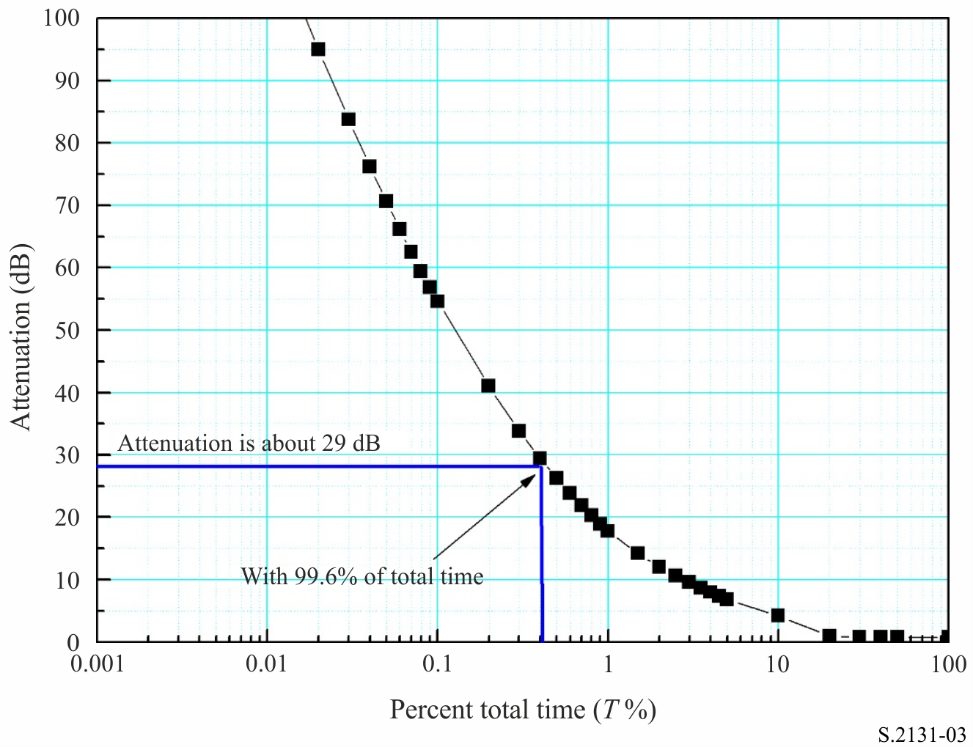 Assuming that the satellite connection would have attenuation as a function of total time as shown in Fig. 4, the average of the loss in throughput that could be expected would be 4.678% of the total possible throughput. 		Throughput = Channel Rate × Time	(6)		Lost Throughput = Maximum Available Throughput – Delivered Throughput	(7)% Degraded Throughput = (Lost Throughput/Maximum Available Throughput) × 100	(8)An example of computing % Degraded Throughput is given in the Attachment to the Annex.Figure 4Spectral efficiency and lost throughput* for a satellite connection utilizing ACM 
and operating in a climatological area similar to South Florida, USA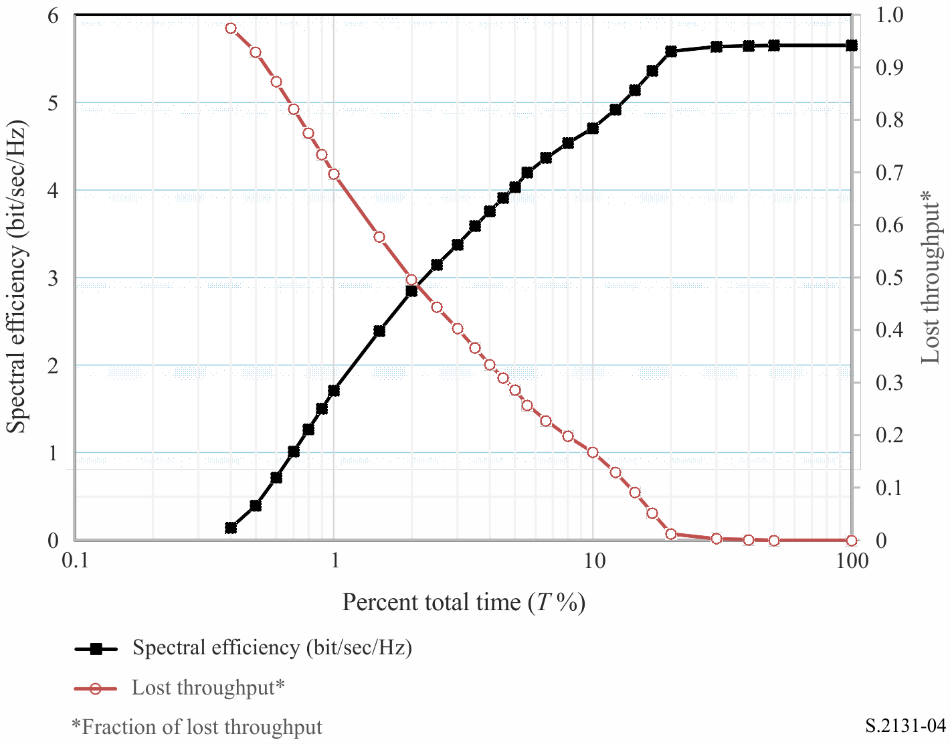 Attachment 
to Annex

Example of the computation of % Degraded ThroughputAssume that the best achievable MODCOD is 16APSK 77/90. Further assume that the channel modulation rate is 34 megabaud per second. Combining these assumptions results in a bit rate of 116.36 Mbit/s. Assume that the connection uses 188 byte packets, where each byte is an octet.The computation of the Maximum Available Throughput (MATput), the Delivered Throughput (DTput), Lost Throughput (LTput) and % Degraded Throughput (%DTput) is shown below:		MATput = Maximum Channel Rate (bit/s) × Time (s)	(9)		DTput = Channel Rate (C/N)i (bit/s) × Timei (s)	(10)		LTput = MATput – DTput	(11)		%DTput = (LTput/MATput) × 100	(12)For the assumed values:MATput = 116.36 Mbit/s × 31557600 s/year = 3.67 × 1015 bit or 2.44 × 1012 packets per year.Using the data given in Table 5 and assuming that the channel rate varies in the same manner as the spectral efficiency, the LTput is 1.14× 1011 packets and the %DTput = 4.678%.TABLE 5% Degraded Throughput 34 megabaud per second, 16APSK 77/90, 188 byte packets, 116.36 Mbit/s Maximum Available Throughput = 2.44 × 1012 packets/yearRecommendation  ITU-R  S.2131-0(09/2019)Method for the determination of performance objectives for satellite hypothetical reference digital paths using adaptive coding and modulationS SeriesFixed-satellite serviceSeries of ITU-R Recommendations (Also available online at http://www.itu.int/publ/R-REC/en)Series of ITU-R Recommendations (Also available online at http://www.itu.int/publ/R-REC/en)SeriesTitleBOSatellite deliveryBRRecording for production, archival and play-out; film for televisionBSBroadcasting service (sound)BTBroadcasting service (television)FFixed serviceMMobile, radiodetermination, amateur and related satellite servicesPRadiowave propagationRARadio astronomyRSRemote sensing systemsSFixed-satellite serviceSASpace applications and meteorologySFFrequency sharing and coordination between fixed-satellite and fixed service systemsSMSpectrum managementSNGSatellite news gatheringTFTime signals and frequency standards emissionsVVocabulary and related subjectsNote: This ITU-R Recommendation was approved in English under the procedure detailed in Resolution ITU-R 1.rate64 kbit/s1.5 to 5
(Mbit/s)> 5 to 15
(Mbit/s)> 15 to 55
(Mbit/s)> 55 to 160
(Mbit/s)> 160 to 3 500
(Mbit/s)Bit/block800-50002000-80004000-20 0006000-20 00015 000-30 000ESR0.040.040.050.0750.16SESR0.0020.0020.0020.0020.0020.002BBER2 × 10−42 × 10−42 × 10−42 × 10−410−4Percentage of total time
(worst month)BEP/For  = 10
(BEP)0.2 
2
101  10–7
1  10–9
1  10–101  10–6
1  10–8
1  10–9Percentage of total timePER0.04% of year0.6% of year 
4.0% of year< 10−4< 10−5< 10−7 (1)(1) 	PER of 10−7 is assumed to be equivalent value of FER of 10−4 and it is also assumed to be equivalent to BBER of 10−4 in Table 1.(1) 	PER of 10−7 is assumed to be equivalent value of FER of 10−4 and it is also assumed to be equivalent to BBER of 10−4 in Table 1.Total attenuation (dB)C/N,  ( (dB)( ()0.429.413−4.690.1410.975 = 1-(0.141/5.653)0.10.098 = 0.975  0.10.526.277−1.5500.3970.9300.10.093 = 0.930.10.623.8420.8850.7190.8730.10.0870.721.8932.8341.0110.8210.10.0820.820.2854.4431.2690.7750.10.0780.918.9255.8031.5000.7350.10.073117.7546.9741.7070.6980.50.3491.514.18710.5402.3900.5770.50.289212.00912.7182.8440.4970.50.2482.510.63414.0933.1450.4440.50.222Total attenuation (dB)C/N,  ( (dB)( ()39.61715.1113.3760.4030.50.2013.58.71616.0113.5850.3660.50.18347.98316.7443.7590.3350.50.1684.57.37117.3573.9060.3090.50.15456.84917.8794.0340.2860.60.1725.66.18618.544.1980.25710.2576.65.52419.204.3650.2281.40.31984.86119.874.5350.19820.395104.19920.5294.7070.1672.20.36812.23.39221.344.9200.1302.30.29814.52.58522.145.1370.0912.50.228171.77822.955.3590.05230.156200.97223.7565.5840.012100.122300.77823.9505.6380.003100.025400.75323.9755.6450.001100.013500.72724.0005.6530.000500.0001000.72724.0005.6530.00000.0004.678% TimeTotal AttenuationC/N,  ( (dB)( ()T%%DTput, Lost
Throughput0.429.413−4.690.1410.975 = 1-(0.141/5.653)2379113244.940.526.277−1.5500.3970.10.9302268593048.04 0.623.8420.8850.7190.10.8732129821586.02 0.721.8932.8341.0110.10.8212003692375.24 0.820.2854.4431.2690.10.7751892136410.30 0.918.9255.8031.5000.10.7351792605325.58 117.7546.9741.7070.510.6988515408574.43 1.514.18710.5402.3900.50.5777042604485.82 212.00912.7182.8440.50.4976061899097.19 2.510.63414.0933.1450.50.4445411456009.74 39.61715.1113.3760.50.4034914264989.65 3.58.71616.0113.5850.50.3664462867228.40 47.98316.7443.7590.50.3354087795603.11 4.57.37117.3573.9060.50.3093769153208.08 56.84917.8794.0340.60.2864192406755.67 5.66.18618.54 4.19810.2576277955694.24 6.65.52419.20 4.3651.40.2287780079269.90 84.86119.87 4.53520.1989650151891.10 104.19920.5294.7072.20.1678979487209.87 12.23.39221.34 4.9202.30.1307269900943.64 14.52.58522.14 5.1372.50.0915558025750.48 171.77822.95 5.35930.0523806209512.79 200.97223.7565.584100.0122974051094.53 300.77823.9505.638100.003615903898.01 400.75323.9755.645100.001308034447.18 500.72724.0005.653500.0000.00 1000.727245.65300.0000.00 114143617653.954.678